รอบที่ 2 : 6 เดือนหลัง (เมษายน – กันยายน  2563) … กองคลัง .....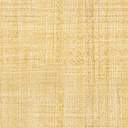 ตัวชี้วัด (i)น้ำหนัก(Wi) *ร้อยละที่ได้เกณฑ์คะแนนเทียบกับผลการเบิกจ่ายเกณฑ์คะแนนเทียบกับผลการเบิกจ่ายเกณฑ์คะแนนเทียบกับผลการเบิกจ่ายเกณฑ์คะแนนเทียบกับผลการเบิกจ่ายเกณฑ์คะแนนเทียบกับผลการเบิกจ่ายคะแนน  ที่ได้ (SMi)คะแนนถ่วงน้ำหนัก    (Wi  SMi)ตัวชี้วัด (i)น้ำหนัก(Wi) *ร้อยละที่ได้12345คะแนน  ที่ได้ (SMi)คะแนนถ่วงน้ำหนัก    (Wi  SMi)ร้อยละของการเบิกจ่ายเงินงบประมาณรายจ่ายภาพรวม 0.401009294969810052.00002. ร้อยละของการเบิกจ่ายเงินงบดำเนินงาน	0.301009294969810051.50003. ร้อยละของการเบิกจ่ายเงินงบประมาณรายจ่ายลงทุน    (กรณีงานจ้างก่อสร้างให้คะแนนตามงวดงาน     งวดเงิน    ที่ระบุในสัญญา)0.30100 9294969810051.50004. ร้อยละของการเบิกจ่ายเงิน  งบรายจ่าย (เฉพาะงบวิจัย)0.0009294969810000.0000รวมคะแนนทั้งหมด1.005.0000